Организация предметно-развивающей среды и методическое оснащение группы.Паспорт группы.	МБДОУ детский сад «Ыллыкчаан».	Паспорт старше- подготовительной группы «Кунчээн».	В группе 22 детей. Из них 5 девочек, 17 мальчиков.	Возраст детей 4-7 лет.	Воспитатели:	Гоголева Нина Петровна. Стаж педагогической деятельности -33 лет, квалификационная категория – 1. Образование среднее специальное.	Дмитриева Марианна Петровна.  Стаж педагогической деятельности -28 лет, квалификационная категория – первая. Образование высшее.	Помощник воспитателя:	Гоголева Розалия Николаевна           Петрова Елена СтепановнаГрупповое помещение включает в себя следующие групповые ячейки:Раздевалка (для приема детей и хранения верхней одежды).Групповая (для проведения игр, занятий и приема пищи).Спальня (для проведения дневного сна).Туалетная комната.Площадь: групповая + Спальня– 59,3 кв. м  Прихожая: 12,2 кв. мТуалетная: 6 кв. мТамбург: 1.87Общая площадь -  640 кв. мОснащенность:Естественная:Групповая – 5окнаСпальня – 5окнаИскусственная:Групповая – 9 люминицентных ламп.Спальня -  9 люминицентных,Прихожая – 2 люминицентныеТуалетная – 2электрическаяМебель  (соответствует СанПин по росту детей). Стулья – 22 шт (регулируемые)Столы – 9 шт (регулируемые)Кровати -  3-х ярусные (выдвижные) – 7 штШкаф книжный – 1штДоска – 1штШкаф «Домик – 1штСтол для экспериментов – 1штСтол ромашка-1шт.Кабинки – 6 штТеатральный шкаф  детский с зеркалом – 1штТелевизор (плоский) – 1штПолка для телефизора -1шт.Сменное белье – 3 смены, промаркированы.Туалетная комната:Унитаз – 4 штРаковина скраном-4 штСекционные вешалки для полотенец – 22штУмывальник для воспитателей – 2штВсе предметы индивидуально промаркированы.Список детейстарше – подготовительной группы на 2019-2020г.В раздевальной комнате расположены информационные стенды для родителей.Информационный стенд «Для Вас родители».Режим дня.Правила и обязанности для родителей, сетка занятий, объявления, меню.Советы воспитателей (консультации для родителей).Советы специалистов (консультации для родителей).Тетрадь приема детей.Выставка детского творчества.Учебная зонаПри создании развивающих зон учитывались: возрастные и индивидуальные особенности детей группы.В учебной зоне размещены следующие центры:- сенсорное, математическое развитие. Центр «Знайка»- творческая мастерская. Центр «Акварель»- игровая Центр «Играйка»- театрализованная деятельность «В гостях у сказки»- центр «Центр науки»- национальный центр «Оноойук»- центр безопасности Центр «Городок Светофор»Центр уединенияЦентр физического развитияЦентр дежурства.Центр «Балыксыт»Сенсорное, математическое развитие «Центр знайка»Центр направлен на развитие сенсорики, закрепление элементарных математических представлений. Так же способствует осмысленно пройденной темы, закрепление навыков самостоятельного действия при решении заданий, при желании ребенка в любое удобное для него время.Наполняемость центра
Творческая мастерскаяЦентр «Акварель»Целью этого центра является закрепление навыков действия с карандашами, кисточкой, акварелью, приемами лепки. Развитие воображения, фантазии. Закрепление у детей навыков ориентации на листе бумаги, умение располагать предметы на листе. Продолжать знакомить с художниками разных стран и эпох. Наполняемость центраИгроваяЦентр «Играйка»Целью этого центра: раскрепостит ребенка, закреплять навыки совместной игры в подгруппах и по двое. Развивать кругозор, фантазию, воображение детей. Обучение в игровой форме конструированию, учить вести диалог друг с другом. Учить общению, находить общее решение различных вопросов. Наполняемость центраЦентр театра и музыкиЦентр «В гостях у театра»Целью этого центра – учить детей перевоплощаться в сказочных героев. Развивать воображение, фантазию, кругозор, знакомить со сказками различных стран. Учить уметь определять мимикой, жестами свои чувства, желания. Знакомить с различными видами театров.Наполняемость центраПознавательно – исследовательская деятельностьЦентр «Профессор Гений»Целью этого центра является учить детей не бояться экспериментировать, знакомить со способами действия предметов, приборов используемых при экспериментах, наблюдениях. Учить наблюдать, рассуждать. Знакомить с приемами измерений сыпучих веществ. Расширять кругозор детей.Наполняемость центраУголок русского фольклораЦентр «Ладушка»Целью этого центра – расширить кругозор детей. Воспитывать любовь к русскому фольклору, народу русскому языку. Учить знакомить с русскими художниками, композиторами, с их произведениями. Знакомить с разными видами творчества: гжель, хохлома, дымковская роспись и.т.д.Наполняемость центра
Уголок национального фольклораЦентр «Оноойук»Цели этого центра- расширение кругозора детей, продолжать знакомить с фольклором родного народа, его традициями, предметами быта. Воспитывать любовь к своему народу. Учить познавать прекрасно: знакомить с якутскими писателями, художниками и их произведениями. Знакомить с прикладным искусством народа Саха.Наполняемость центраЦентр безопасностиЦентр «Городок Светофор»Целью этого центра является то, что с помощью игровых ситуаций дети узнают и запоминают виды знаков дорожного движения, правила дорожного движения. Учатся вести себя на улице, на дороге. Учить детей быть внимательными на дороге. Продолжать закреплять правила перехода улицы. Наполняемость центраЦентр уединенияЦель этого центра является место для уединения ребенка при необходимости. Закреплять навыки сосредоточения, внимательности. Уединение дает ребенку возможность успокоится , отдохнуть, сосредоточиться.Наполняемость центраЦентр «Природа» Цель этого центра: обогащение представления детей о многообразии природного мира, воспитания любви и бережного отношения к природе, приобщение детей к уходу за растениями и животными, формирование начал экологической культуры, что является приоритетным направлением в развитии детского сада. Здесь мы создаём условия для наблюдения за комнатными растениями, аквариумными рыбками, учим детей правильному уходу за ними.Наполняемость центра                                      Центр физического развитияЦель этого центра – дает возможность вне занятий закреплять физкультурные упражнения. Навыки. Закрепление навыков самостоятельности. Упорства, ловкости, быстроты. Закрепление способов выполнения различных дисциплин.Наполняемость центраЦентр «Мини библиотека»Центр «Мини библиотека» представляет собой столик с полочками для книг и иллюстраций к сказкам, произведениям. Мини библиотека размещена рядом с центром творчества, чтобы дети могли рассматривать книги и здесь же рисовать к ним иллюстрации. Все книги и иллюстрации обновляются 1 – 2 раза в месяц. Новые книги выставляются в соответствии с программой по чтению. Моделируя развивающую среду, мы выделили часть учебной зоны, где разместили материалы по окружающему миру, математике, развитию речи, наборы дидактических игр, картотеки стихов и загадок.Наполняемость центраЦентр дежурстваЦель этого центра – формировать дисциплину у детей. Учить быть ответственными. Закреплять навыки выполнения своих обязанностей за день. Воспитывать любовь к труду.     
Наполняемость центраЦентр  «Балыксыт»Литература для реализации задач годового плана и ООП ДООбразовательнаяобласть «Социально-коммуникативноеразвитие»Образовательнаяобласть «Познавательное развитие»Образовательная область «Речевое развитие»Образовательнаяобласть«Художественно-эстетическоеразвитие»Образовательная область  «Физическая культура»Игровая деятельностьИКТ – телевизор, мини музыкальный центр, проектор, DVD. Реализация образовательной программы и годового плана.Анализ выполнения годовых планов за, 2015-16, 2016-17, 2017-2018 и 2018-2019 учебные годы.Выполнение программы на 2015-16 учебный год  Выполнение программы на 2016-17 учебный годВыполнение программы на 2017-18 учебный годВыполнение программы на 2018-19 учебный годВыполнение программы на 2019-20учебный годПозитивная динамика результатов по образовательным областям и продуктивным видам деятельности воспитанников.Позитивная динамика достижений воспитанников группы «Кунчээн»Диагностировалось 16 детейСредняя группа 2015-2016 уч.год 
физическое развитие(выс-80%, ср- 20% низ-%), 
художественно-эстетическое развитие (выс-88%, ср- 12% низ-%),
познавательное развитие (выс-88%, ср- 12% низ-%), 
социально-коммуникативное развитие (выс-88%, ср- 12% низ-%), 
речевое развитие (выс-81%, ср- 19% низ-%)  Позитивная динамика достижений воспитанников группы «Таммахчаан»Диагностировалось 12 детейСтаршая  группа 2016-2017уч.годфизическое развитие(выс-95%, ср- 5% низ-%), художественно-эстетическое развитие (выс-60%, ср-20 % низ-%),познавательное развитие (выс-100%, ср- % низ-%), социально-коммуникативное развитие (выс-100%, ср- % низ-%),речевое развитие (выс-91%, ср- 9% низ-%)           Позитивная динамика достижений воспитанников группы «Мичээр»Диагностировалось 16 детейСредняя группа 2017-2018
физическое развитие (выс-80%, ср- 20% низ-%), художественно-эстетическое развитие (выс-100%, ср- % низ-%),познавательное развитие (выс-100%, ср- % низ-%), социально-коммуникативное развитие (выс-100%, ср- % низ-%),речевое развитие (выс-80%, ср- 20% низ-%)           Позитивная динамика достижений воспитанников группы «Кунчээн»Диагностировалось 16 детейСтарше-подготовительная   группа 2018-2019
физическое развитие (выс-85%, ср- 15% низ-)художественно-эстетическое развитие (выс-85%, ср- 15% низ-)познавательное развитие (выс-55%, ср- 45% низ-)социально-коммуникативное развитие (выс-90%, ср- 10% низ-)речевое развитие (выс-55%, ср- 45% низ-)           Динамика была достигнута  благодаря тому, что образовательная деятельность проводилась в системе, использовались разные технологии, приёмы и методы работы, проводилась индивидуальная работа с детьми.Реализация программы индивидуальной работы с воспитанниками, индивидуальный образовательный маршрут воспитанника.Индивидуальный образовательный маршрут для воспитанникаМБДОУ детский «Ыллыкчаан».Фамилия и имя ребенка: анонимноВозраст ребенка: 6 года Пол: мужскойПроблема: развитие речи, развитие познавательного интереса.Цель индивидуального маршрута: - формирование устойчивого интереса ребенка к познавательной мыслительной деятельности, ориентированной на мотивацию к процессу обучения. Развитие и закрепление вычислительных навыков в пределах пяти и последовательность чисел первого десятка.- развивать двигательную активность в играх, развивать координацию движений.недостаточно развитый словарный запас, в соответствии с возрастными требованиями воспитанника.Задача: развивать внимание, память, логическое мышление, координацию движений, ориентировку в пространстве, учить перешагивать через препятствия, актуализировать предметный, качественный и глагольный словарь. Периодичность занятий:2 раза в неделюДлительность: 25 минутРабота с родителями: привлечь родителей к выполнению индивидуального образовательного маршрута, консультирование по вопросам, вызывающим затруднение.Планируемый результат: По программе к концу учебного года, воспитанник должен знать: названия и последовательность чисел от 1 до 10, состав чисел первого десятка; знать геометрические фигуры (круг, квадрат, овал, прямоугольник, треугольник, ромб; прямая, кривая линия, отрезок); количество и названия дней недели; понятия: времена года и их последовательность. Уметь: находить сумму и разность в пределах 5; составлять простейшие математические рассказы по картинкам; определять словом положение предмета; сравнивать предметы по ширине, высоте, длине, массе; различать геометрические фигуры; ориентироваться в пространстве и последовательности времен года. правильно организовать рабочее место. Упражнения по математике.1. «Цифры заблудились» Расставить цифры по порядку. Учить называть цифры по порядку2. «Что изменилось? Какой цифры не стало?» Назвать последующую и предыдущую цифру натурального ряда. Провести игру «Назови соседа»3.«Веселый паровозик» Прицепить, присоединить вагончики с цифрами к паровозику. Решать примеры путем прибавления цифры 14. «Почтальон» Разнести письма – примеры по домам (решение примеров путем прибавления и вычитания цифр 1 и 2) Провести игру «Принеси письмо бабушке, брату»5. Поможем ежику собрать грибы Закрепление вычислительных навыков в пределах первого десятка. Решение примеров в домашних условиях.Упражнения по геометрии. «Где какие фигуры лежат» Игра научит ребенка различать фигуры«Найди свою фигуру» Называет ту фигуру, которую сказала воспитатель«Геометрическая мозаика» Выводит нужную фигуру из нескольких кусочков бумаг«Сгруппируй фигуры» Группирует фигуры, ориентируясь на количество углов по цвету.«Что шире, что уже» Учится различать широкий и узкий предмет«Длинное - короткое» игра развивающая логическое мышлениеУпражнения по физическому развитию.1. Развивать двигательную активность (бег, привлекая к участию в подвижных играх с ходьбой и бегом: «Догони меня», «Добеги до флажка», «Птички в гнездышках» и др.;2. Развивать координацию движений: учить перешагивать через препятствия (п/и «Через ручеек», «По кочкам» и др.);3. Упражнять в ходьбе по ограниченной поверхности (плоская и наклонная доска);Упражнения по речевому развитию. 1.На расширение предметного словаря (словаря существительных): «Я знаю пять названий…» – цель: уточнение обобщающих понятий, подбор однородных дополнений (например: «Я знаю 5 названий видов транспорта: автобус, трамвай, самолет, автомобиль, мотоцикл») . На расширение глагольного словаря.2.«Подбери словечко» – цель: упражнять в подборе «слов-действий» (в зависимости от лексической темы). «Вчера, сегодня, завтра» –цель: упражнять в подборе временных форм глаголов (жили, живут, будут жить). «Кто кем был? А Кто кем будет?»  (Лиса была лисенком.  Лисенок будет лисой или лисом).3. «Кто больше подберет слов» – цель: упражнять в подборе однородных определений или «слов-признаков» (по лексическим темам)    4. «Закрась не жёлтые предметы», «Закрась окошко под съедобным и несъедобным»5. На расширение глагольного словаря: Вчера, сегодня, завтра» –цель: упражнять в подборе временных форм глаголов (жили, живут, будут жить). «Кто кем был? А Кто кем будет?»  (Лиса была лисенком.  Лисенок будет лисой или лисом).6. На расширение словаря прилагательных и наречий: «Скажи наоборот» – слова-антонимы (чистый – грязный, храбрый – трусливый, добрый – злой, весело-грустно, далеко-близко).7. Словесные игры, дидактические игры («Кто летает», «Дай определением словам», «Наоборот», «Разговор по телефону», «Узнай по описанию», «Что изменилось», «Подбери овощи и фрукты по цвету», «Что у вас», «Кто кричит», «Угадай игрушку»).Структура индивидуального занятия:1. Организационный момент: минутка радости.2. Сюрпризный момент: приход сказочного персонажа.3. Основная работа: помоги, угадай, подскажи- работа у магнитной доски;- упражнения с раздаточным материалом;- работа в тетради.4. Итог занятия: минутка общения, что понравилось, что вызвало трудности, и было сложным.Планирование индивидуальной коррекционно-развивающей работы.Месяц сентябрьОсновные задачи коррекционно-развивающей работы Раздел основной общеобразовательной программы дошкольного образованияФормы работы (игры)Взаимодействие с родителямиДинамика за месяц (положительная, отрицательная, нет динамики, волнообразная)название и последовательность, обозначение чисел в пределах 10. Месяц октябрьОсновные задачи коррекционно-развивающей работы Раздел основной общеобразовательной программы дошкольного образованияФормы работы (игры)Взаимодействие с родителямиДинамика за месяц (положительная, отрицательная, нет динамики, волнообразная)знакомство с формой предметов: круглая, квадратная, треугольная.Месяц ноябрьОсновные задачи коррекционно-развивающей работы Раздел основной общеобразовательной программы дошкольного образованияФормы работы (игры)Взаимодействие с родителямиДинамика за месяц (положительная, отрицательная, нет динамики, волнообразная)изучение взаимного расположения предметов: наверху, внизу (выше, ниже), слева, справа (левее, правее), перед, за, над, под, рядом, между.Месяц декабрьОсновные задачи коррекционно-развивающей работы Раздел основной общеобразовательной программы дошкольного образованияФормы работы (игры)Взаимодействие с родителямиДинамика за месяц (положительная, отрицательная, нет динамики, волнообразная)находить сумму и разность в пределах 5 по 1. Результат реализации ИОМ: Ребёнок стал более восприимчив к пониманию задания воспитателя, что явилось результатом реализация заданий, предусмотренных индивидуальным маршрутом развития. Задания были направлены на устранение причин данной трудности. Повысился уровень развития зрительной памяти так как предъявление информации на экране в игровой форме вызывает у детей огромный интерес к деятельности с ней. Человек лучше всего запоминает те знания, которые использовал в каких-то собственных действиях, практически опробовал, применил. Сформировался устойчивый интерес к познавательной мыслительной деятельности, ориентированной на мотивацию к процессу обучения.Цель ИОМ достигнута.Позитивная динамика участия воспитанников в конкурсах, олимпиадах, соревнованиях.Достижения воспитанниковУлусныеРегиональноеРеспубликанскиеВсероссийский (заочно)Мониторинг удовлетворенности родителей (законных представителей)Обработка данных социологического опроса родителей 2015-2019 годыВыводы по опросу: Социологический опросник для родителей показывает стабильный рост удовлетворенности родителями работой педагога Дмитриевой Марианны Петровны. Родители отмечают доброжелательность воспитателя, улучшение в предметно-пространственной среде, уют и оформление группы. 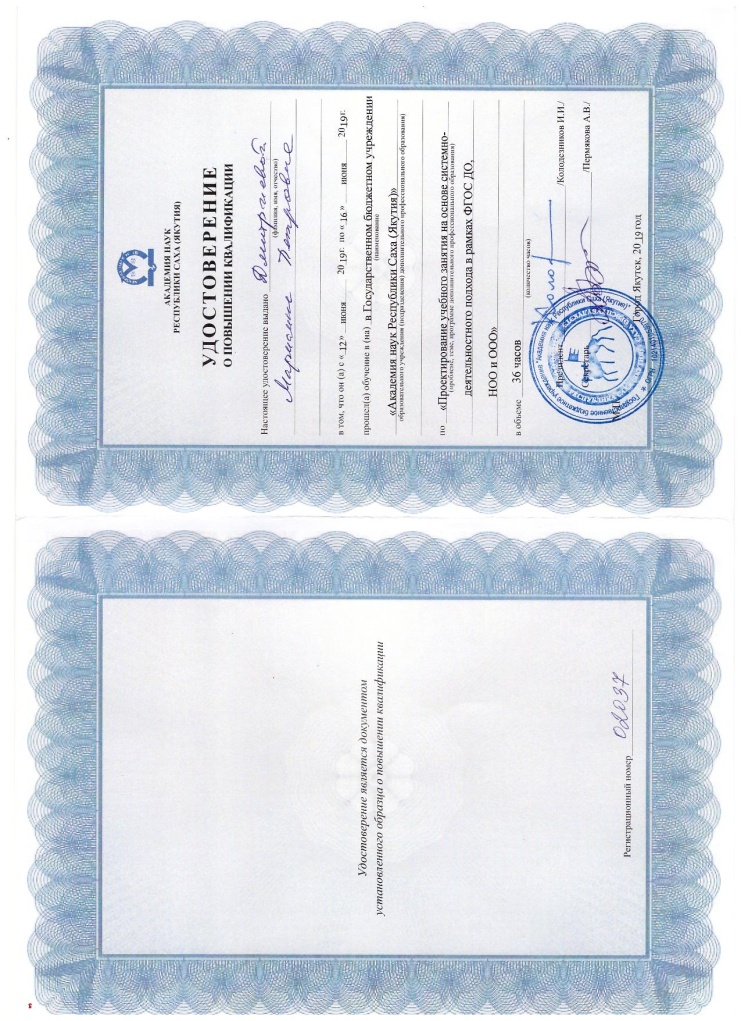 №ФИО ребенкаДата рождения1Арипов Жасур Самандарович                                25.05.20132Гоголева Алена Александровна     08.12.20153Егоров Арылхан   Яковлевич                              22.04. 20134Иванов Милан Титович                   02.10.20135Иванов Руслан Титович14.10.20156Иванов Эрхаан Вячеславович         05.02.20137Иванов Нифонт Петрович25.03.20148Егоров Айтал Егорович23..12.2015 9Капитонова Виола Степановна     27.02.201410Кондакова Ванесса Александровна13.09.201411Михайлова Амелия  Петровна      02.03.201312Никифоров Игорь Афанасьевич11.08.201413Никонов Семён Евгеньевич          24.12.201314Петров Лев  Васильевич                                    11.01.201315Петров Альберт Васильевич21.03.201416Сыроватская Алеся  Семеновна                       22.02.201517Томский Артем Васильевич26.06.201518Лукин Тамерлан Алексеевич28.08.201419Федоров Искандер Леонидович13.09.201420Ушманов Уйгун Артемович05.01.201521Юльдошев Эльдар Эльдорович 18.06.201522Иванов Сулустан Евгеньевич12.01.2013№НаименованиеКоличество1.Счетные палочки202.Пазл253.Лото74.Домино25.Математический набор206.Мозаика57.Шашки68.Шахмат29.Касса цифр410.Касса букв411.Арифметика на магнитах112.Хабылык213.Хаамыска214.Кубики букв2№НаименованиеКоличество1.Гуашь222.Акварель223.Цветные мелки224.Цветные карандаши225.Кисточки толстые226.Кисточки тонкие беличье227.Бумага разных форматов228.Раскраски разные229.Пластилин2210.Доски для лепки2211.Ножницы2212.Клей карандаш2213.Стеки разного вида2214.Салфетки бумажные2215.Иллюстрации сказок2216.Различные репродукции художников2217.Бумага офисная А4 1№Наименование Количество 1.Куклы большие52.Кровать для кукол23.Люлька для куклы24.Атрибуты для с-р игры «Больница»25.Атрибуты для с-р игры «Салон красоты»16.Атрибуты для с-р игры «Семья»1 комплект7.Атрибуты для с-р игры «Автомастерская»18.Атрибуты для с-р игры «Магазин»1 комплект9. Машинки разного размеров2010.Конструкторы пластмассовые3 комплект11.Солдатики 3 комплект12. Животные5 комплект13.Игрушки-инструменты1 комплект14.Посуда 3 комплект15.Муляжи «овощи и фрукты»2 комплект№Наименование количество1.Шкаф для театра12.Настольный театр13.Маски - шапочки14.Театр рукавичек15.Теневой театр16.Аксессуары сказочных персонажей97.Музыкальные инструменты7№Наименование количество1.Природный материал (шишки, чага)По возможности2.Одинаковые ёмкости для экспериментов43.Альбом с кусочками разных видов ткани1 шт4.Энциклопедия по разным областям знаний35.Различные измерительные приборы (мерные лодки, стаканы, линейки, метровки)46.Маленькие зеркала27.Магниты 68.Фольга 19.Пипетки 5 шт10.Увеличительное зеркало1 шт12.Подносы разных размеров213.Защитная одежда (халаты)214Дидактические игры1415.Гуашь 2016. Палитра для краски20№Наименованиеколичество1.Матрешка 102.Посуда 203. Русские игрушки54.Сувениры украшенные различными видами росписи85.Книги с русскими сказками 36.Иллюстрации сказок77.Флаг Российской Федерции2№НаименованиеКоличествоЯкутская народная посуда из бересты32.Якутская посуда из дерева43.Якутская посуда из керамики-4.Поделки прикладного искусства25.Иллюстрации природы Якутии106.Иллюстрации животных, обитающих в Якутии77.Картины якутских художников28.Портреты якутских детских писателей69Карта Республики Саха (Якутия)110.Флаг Республики Саха (Якутия)1№НаименованиеКоличество1.Макет города с дорогами 12.Дорожные знакиПо 1 шт3.Маленькие машинки204.Маленькие куклы-люди65.Полка для парковки машин16.Поезд на рельсах1№Наименованиеколичество1.Кресло 12.Книги с иллюстрациями103.Мягкие игрушки84.Раскраски 205.Карандаши 20№НаименованиеКоличество 1.Сезонные картинки42.Календарь природы13.Скворечник 144.Аквариум 15.Животные разных материков1 комплект6.Папки с сезонными картинками47.Комнатные растения108.Лейки 1№Наименование Количество 1.Мячи резиновые большие62.Мячи резиновые маленькие63.Скакалки 44.Массажные дорожки25.Кегли 106. Напольное полотно «Классы»2№Наименование Количество 1.Полка для книг12.Книги для детей203.Портреты детских писателей64.Картотека читателей5.Чистые бумаги1 упаковка6.Цветные карандаши1 упаковка №НаименованиеКоличество1.График дежурства1 шт2.Фартуки и колпаки2 комплект3.Салфетницы6 шт№НаименованиеКоличество1.Удочки3 шт2.Рыбки пластиковые8 комплект3.Рыбки резиновые6 шт4Рыбки картонные10шт5Морские обитатели4штПримерное комплексно-тематическое планирование к программе «От рождения до школы»: Средняя группа (4–5 лет) / Под ред. Н. Е. Вераксы, Т. С. Комаровой, М. А. Васильевой. —М.: Мозаика-Синтез, 2016.Примерное комплексно-тематическое планирование к программе «От рождения до школы»: Старшая группа (5–6 лет)/ Под ред. Н. Е. Вераксы, Т. С. Комаровой, М. А. Васильевой. —М.: Мозаика-Синтез, 2016.Примерное комплексно-тематическое планирование к программе «От рождения до школы»: Подготовительная к школе группа (6–7 лет)/ Под ред. Н. Е. Вераксы, Т. С. Комаровой, М. А. Васильевой. —М.: Мозаика-Синтез, 2016.Наглядно-дидактические пособияБелая К.Ю. Основы безопасности. Комплекты для оформления родительских уголков в ДОО: Средняя группа.Белая К.Ю. Основы безопасности. Комплекты для оформления родительских уголков в ДОО: Старшая группа.Белая К.Ю. Основы безопасности. Комплекты для оформления родительских уголков в ДОО: Подготовительная группа.Социализация, развитие общения, нравственное воспитаниеБуре Р. С. Социально-нравственное воспитание дошкольников (3–7 лет).Петрова В. И., Стульник Т. Д. Этические беседы с детьми 4–7 лет.Наглядно-дидактические пособияСерия «Мир в картинках»:«Государственные символы России»; «День Победы».Серия «Рассказы по картинкам»:«Великая Отечественная война в произведениях художников»; «Защитники Отечества».Серия «Расскажите детям о...»:«Расскажите детям о достопримечательностях Москвы»; «Расскажите детям о Московском Кремле»; «Расскажите детям об Отечественной войне 1812 года».Самообслуживание, самостоятельность, трудовое воспитаниеКуцакова Л. В. Трудовое воспитание в детском саду: Для занятий с детьми 3–7 лет.Формирование основ безопасностиБелая К. Ю. Формирование основ безопасности у дошкольников (3–7 лет).Саулина Т. Ф. Знакомим дошкольников с правилами дорожного движения (3–7 лет).Тимофеева Л.Л., Королева Н.И. Формирование культуры безопасности. Взаимодействие семьи и ДОО. Наглядно-дидактические пособияБордачева И. Ю. Безопасность на дороге: Плакаты для оформления родительского уголка в ДОУ.Бордачева И. Ю. Дорожные знаки: Для работы с детьми 4–7 лет.Веракса Н. Е., Веракса А. Н. Проектная деятельность дошкольников.Веракса Н. Е., Галимов О. Р. Познавательно-исследовательская деятельность дошкольников (4–7 лет).Крашенинников Е.Е., Холодова О.Л. Развитие познавательных способностей дошкольников (5-7 лет)Павлова Л.Ю. Сборник дидактических игр по ознакомлению с окружающим миром (3-7 лет)Шиян О.А. Развитие творческого мышления. Работаем по сказке (3-7 лет)Познавательно-исследовательские занятия с детьми 5-7 лет на экологической тропе.Ознакомление с предметным окружением и социальным миромДыбина О. В. Ознакомление с предметным и социальным окружением: Младшая группа (3–4 года) Дыбина О. В. Ознакомление с предметным и социальным окружением: Средняя группа (4–5 лет).Дыбина О. В. Ознакомление с предметным и социальным окружением: Старшая группа (5–6 лет).Дыбина О. В. Ознакомление с предметным и социальным окружением: Подготовительная к школе группа (6–7 лет).Шустова  И.Б.  Удивительные  растения:   Моя  первая  книга  о природе / Художн. Л.К. Батина, В.Д. Колганов, Т.В. Осетрова, М.Н. Сергеева. - М.: Дрофа-ПлюсБезруких М.М. Ступеньки к школе. Мир вокруг меня: пособ. по обуч. детей ст. дошк. возраста / М.М. Безруких, Т.А. Филиппова. -5-е изд., стереотип. - М.: Дрофа № 9Федоров Василий Семенович. Саха сирин кетердере. БичикНиколаева       А.С.,        Еремеева       М.К.        Интегрированнай дьарыктаныылар: математика, айыл5аны билиьиннэрии, оригами (иитээччилэргэ   кеме   матырыйаал)/Сунтаар:   Сунтаар   улууьун уэрэ^ин салалтатын муниципаьнай органаНаглядно-дидактические пособияСерия «Мир в картинках»: «Авиация»; «Автомобильный транспорт»; «Арктика и Антарктика»; «Бытовая техника»; «Водный транспорт»; «Высоко в горах»; «Инструменты домашнего мастера»; «Космос»; «Офисная техника и оборудование»; «Посуда»; «Школьные принадлежности».Серия «Рассказы по картинкам»: «В деревне»; «Кем быть?»; «Мой дом»; «Профессии».Серия «Расскажите детям о...»: «Расскажите детям о бытовых приборах»; «Расскажите детям о космонавтике»; «Расскажите детям о космосе»; «Расскажите детям о рабочих инструментах»; «Расскажите детям о транспорте», «Расскажите детям о специальных машинах»; «Расскажите детям о хлебе».Формирование элементарных математических представленийПомораева И. А., Позина В. А. Формирование элементарных математических представлений. Средняя группа (4–5 лет).Помораева И. А., Позина В. А. Формирование элементарных математических представлений. Старшая группа (5–6 лет).Помораева И. А., Позина В. А. Формирование элементарных математических представлений. Подготовительная к школе группа (6–7 лет).Школа семи гномов: Время пространство. Годовой курс для детейВ.П. Новикова. Математика в детском саду. 4-5 летВ.П. Новикова. Математика в детском саду. 5-6 летВ.П. Новикова. Математика в детском саду. 6-7 летНаглядно-дидактические пособияПлакаты: «Счет до 10»; «Счет до 20»; «Цвет»; «Форма».Ознакомление с миром природыСоломенникова О. А. Ознакомление с природой в детском саду. Средняя группа (4–5 лет).Соломенникова О. А. Ознакомление с природой в детском саду. Старшая группа (5–6 лет) Соломенникова О. А. Ознакомление с природой в детском саду. Подготовительная к школе группа (6–7 лет) С.Н. Николаева. Парциальная программа «Юный эколог» система работы в подготовительной группе детского сада.С.Н. Николаева. Парциальная программа «Юный эколог» система работы в старшей группе детского сада.С.Н. Николаева. Парциальная программа «Юный эколог» система работы в младшей группе детского сада.С.Н. Николаева. Парциальная программа «Юный эколог» система работы в средней группе детского сада.С.Н. Николаева. Приобщение дошкольников к природе в детском саду и дома.Наглядно-дидактические пособияПлакаты: «Домашние животные»; «Домашние питомцы»; «Домашние птицы»; «Животные Африки»; «Животные средней полосы»; «Овощи»; «Птицы»; «Фрукты».Картины для рассматривания: «Коза с козлятами»; «Кошка с котятами»; «Свинья с поросятами»; «Собака с щенками».Серия «Мир в картинках»: «Деревья и листья»; «Домашние животные»; «Домашние птицы»; «Животные — домашние питомцы»; «Животные жарких стран»; «Животные средней полосы»; «Морские обитатели»; «Насекомые»; «Овощи»; «Рептилии и амфибии»; «Собаки — друзья и помощники»; «Фрукты»; «Цветы»; «Ягоды лесные»; «Ягоды садовые».Серия «Рассказы по картинкам»: «Весна»; «Времена года»; «Зима»; «Лето»; «Осень»; «Родная природа».Серия «Расскажите детям о...»: «Расскажите детям о грибах»; «Расскажите детям о деревьях»; «Расскажите детям о домашних животных»; «Расскажите детям о домашних питомцах»; «Расскажите детям о животных жарких стран»; «Расскажите детям о лесных животных»; «Расскажите детям о морских обитателях»; «Расскажите детям о насекомых»; «Расскажите детям о фруктах»; «Расскажите детям об овощах»; «Расскажите детям о птицах»; «Расскажите детям о садовых ягодах».Гербова В. В. Развитие речи в детском саду: Средняя группа (4–5 лет).Гербова В. В. Развитие речи в детском саду: Старшая группа (5–6 лет).Гербова В. В. Развитие речи в детском саду: Подготовительная к школе группа (6–7 лет).Ушакова О.С. Теория и практика развития речи дошкольника. -М: ТЦ Сфера.Учимся читать и писать. - М.: Мой Мир ГмбХ & Ко. КГ.Ельцова О.М., Горбачевская Н.Н., Терехова А.Н. Организация полноценной  речевой  деятельности  в  детском  саду.  -  СПб.: ДЕТСТВО-ПРЕССПолякова М.А. Как научить ребенка читать и писать/ Марина Полякова. - 2-е изд. - М.: Айрис-пресс.Егупова В.  А. Хочу читать:  для детей  5-6 лет:  в 2ч. Часть 2/Егупова В.А. - М.: ЭксмоБезруких М.М.  Ступеньки к школе.  Учимся рассказывать по картинкам: пособ.  по обуч. детей ст. дошк. возраста / М.М. Безруких, Т.А. Филиппова. - 7-е изд., стереотип. - М.: Дрофа № 4Арушанова А.Г. Формирование грамматического строя речи. Речь и речевое общение детей. М.Лапковская В.П., Володькова Н.П. Речевые развлечения в детском саду. Сборник сценариев. Для работы с детьми 5-7 лет с ОНР. -М.: Мозаика-Синтез.Английский язык для малышей. - М.: Мой Мир ГмбХ,&Азбука по слогам. Издательский дом «Проф-Пресс».Цвынтарский В. Играем пальчиками, развиваем речь. - ОМЕГА. -Тверь.Дьэрэкээн  азбука:   3-5   саастаах  о5олорго  ананар.   Сост.   А.С. Сыромятникова.Крупенчук О.И. тренируем пальчики - развиваем речь. Средняя группа детского сада. - СПб.: Издательский дом «Литера»Николаева     Т.И.      Тылы      сайыннарыыга     интегрированнай дьарыктаныылар      (иитээччилэргэ      аналлаах      методическэй ыйынньык). - Сунтар: МО МОУО «Сунтаар улууьа»И.И.   Каратаев.   05ону   чуолкайдык   санарарга  уэрэтии   уонна грамота5а уэрэнэргэ бэлэмнээьин.Безруких М.М.  Ступеньки к школе. Учимся рассказывать по картинкам: пособ. по обуч. детей ст. дошк. возраста / М.М. Безруких, Т.А. Филиппова. - 7-е изд., стереотип. - М.: Дрофа № 4Использование метода мнемотехники в обучении рассказыванию детей дошкольного возраста: Учебно-методическое пособие. -СПб.: ООО «ИЗДАТЕЛЬСТВО «ДЕТСТВО-ПРЕСС»Безруких М.М. Ступеньки к школе. Азбука письма: пособ. по обуч. детей ст. дошк. возраста / М.М.  Безруких. - 9-е изд., стереотип. - М.: Дрофа № 5Егупова В. А. Хочу читать: для детей 5-6 лет:  в 2ч. Часть 2/Егупова В.А. - М.: ЭксмоЛ.И. Избекова. Азбука 4-5 саастаах о5олорго. - Я.Е.В. Мандарова. Аа5арга тирэх. - Я.Т.М.   Бондаренхо.   Комплексные   занятия   в   подготовительной группе детского сада. - В.Горькова Л.Г., Обухова Л.А. Сценарии занятий по комплексному развитию дошкольников (младшая группа). - М.: ВакоПолякова М.А. Как научить ребенка читать и писать/ Марина Полякова. - 2-е изд. - М.: Айрис-пресс.Учимся читать и писать. - М.: Мой Мир ГмбХ & Ко. КГ.Наглядно-дидактические пособияНаглядно-дидактические пособияСерия «Грамматика в картинках»: «Антонимы. Глаголы»; «Антонимы. Прилагательные»; «Говори правильно»; «Множественное число»; «Многозначные слова»; «Один — много»; «Слово образование»; «Ударение».Развитие речи в детском саду: Для работы с детьми 4–6 лет. Гербова В. В.Серия «Рассказы по картинкам»: «Колобок»; «Курочка Ряба»; «Репка»; «Термок».Плакаты: «Алфавит»; «Английский алфавит».Серия «Грамматика в картинках»: «Антонимы. Глаголы»; «Антонимы. Прилагательные»; «Говори правильно»; «Множественное число»; «Многозначные слова»; «Один — много»; «Слово образование»; «Ударение».Развитие речи в детском саду: Для работы с детьми 4–6 лет. Гербова В. В.Серия «Рассказы по картинкам»: «Колобок»; «Курочка Ряба»; «Репка»; «Термок».Плакаты: «Алфавит»; «Английский алфавит».Комарова Т. С. Детское художественное творчество. Для работы с детьми 2–7 лет.Комарова Т. С. Изобразительная деятельность в детском саду. Средняя группа (4–5 лет).Комарова Т. С. Изобразительная деятельность в детском саду. Старшая группа (5–6 лет).Комарова Т. С. Изобразительная деятельность в детском саду. Подготовительная к школе группа (6–7 лет).Комарова Т. С. Развитие художественных способностей дошкольников.Комарова Т. С., Зацепина М. Б. Интеграция в воспитательно-образовательной работе детского сада.Куцакова Л. В. Конструирование из строительного материала: Средняя группа (4–5 лет).Куцакова Л. В. Конструирование из строительного материала: Старшая группа (5–6 лет).Куцакова Л. В. Конструирование из строительного материала: Подготовительная к школе группа (6–7 лет).Зацепина М.Б. Музыкальное воспитание в детском саду. Для работы с детьми 2-7 летБезруких М.М. Ступеньки к школе. Учимся рисовать фигуры: пособ. по обуч. детей ст. дошк. возраста / М.М. Безруких, Т.А. Филиппова. - 8-е изд., стереотип. - М.: Дрофа № 405о кэрэ эйгэтигэр / саха Респ. уэрэ5ин м-вота; (хомуйан онордулар: А.В. Мохначевская, С.С. Ю: эппиэттээх ред. Л.В. Попова, к.п.н., проф.). - Дьокуускай: СМИК-Мастер. полиграфия 2011гИ.А.  Лыкова.  Изобразительная  деятельность  в  детском  саду. Ранний возраст. - Издательский дом «Цветной мир»И. А. Лыкова «Я делаю аппликации», Карапуз                   Е.А. Рюмянцева «Необычное рисование» ООО ДрофаМ.М.   Евдокимова.   Учимся   рисовать   карандашами.   -   ООО «Дрофа». - М.М.М. Евдокимова. Учимся рисовать красками. - ООО «Дрофа». -М.М.М.   Евдокимова.   Рисунки   и   поделки   к  праздникам.   ООО «Дрофа»Рябко     Н.Б.     Занятия     по     изобразительной     деятельности дошкольника    -    бумажная     пластика    (совместная    работа воспитателя с детьми и их родителями). Учебно-практическое пособие - М.: Педагогическое общество РоссииКолдина Д.Н. рисование с детьми 6-7 лет. Конспекты занятий. -М.: МОЗАИКА-СИНТЕЗИзобразительная      деятельность:       конспекты      занятий      в подготовительной группе/авт. сост. Т.А. Николкина. - Волгоград: УчительМохначевская А.В. Палитра: Иитээччилэргэ уонна тереппуттергэ кеме/ Мохначевская А.В. - Сунтаар: Сунтаар улууьун уэрэ5ин салалтатын муниципальнай органаРазвиваем музыкальные способности. [Текст]. - М.: Мой Мир ГмбХ & Ко. КГ.Зарецкая Н.В., Роот З.Я. Танцы в детском саду. - 2-е изд. - М.: Айрис-пресс.05о кэрэ эйгэтигэр / саха Респ. уэрэ5ин м-вота; (хомйан онордулар: А.В. Мохначевская, С.С. Ю: эппиэттээх ред. Л.В. Попова, к.п.н., проф.). - Дьокуускай: СМИК-Мастер. полиграфия 2011гМузыкальные    занятия.     Первая    младшая     группа/авт.-сост. О.Н.Арсеневская. - Волгоград: УчительЕгоров В.Е. Энсиэли о5олоро ыллыыллар. - Дь: БичикЗимина А.Н. Теория и методика музыкального воспитания детей дошкольного возраста. Учебное пособие. - М.: ТЦ СфераНаглядно-дидактические пособияСерия «Мир в картинках»: «Гжель»; «Городецкая роспись по дереву»; «Дымковская игрушка»; «Каргополь — народная игрушка»; «Музыкальные инструменты»; «Полхов-Майдан»; «Филимоновская народная игрушка»; «Хохлома».Плакаты: «Гжель. Изделия. Гжель»; «Орнаменты. Полхов-Майдан»; «Изделия. Полхов-Майдан»; «Орнаменты. Филимоновская свистулька»; «Хохлома. Изделия»; «Хохлома. Орнаменты».Серия «Расскажите детям о...»: «Расскажите детям о музыкальных инструментах», «Расскажите детям о музеях и выставках Москвы», «Расскажите детям о Московском Кремле».Серия «Искусство — детям»: «Волшебный пластилин»; «Городецкая роспись»; «Дымковская игрушка»; «Простые узоры и орнаменты»; «Сказочная гжель»; «Секреты бумажного листа»; «Тайны бумажного листа»; «Узоры Северной Двины»; «Филимоновская игрушка»; «Хохломская роспись».Пензулаева Л. И. Физическая культура в детском саду: Средняя группа (4–5 лет).Пензулаева Л. И. Физическая культура в детском саду: Старшая груп па (5–6 лет).Пензулаева Л. И. Физическая культура в детском саду: Подготовительная к школе группа (6–7 лет).Пензулаева Л. И. Оздоровительная гимнастика: комплексы упражнений для детей 3–7 лет.Сборник подвижных игр / Автор-сост. Э. Я. Степаненкова.Шорыгина Т.А. Беседы о здоровье: Методическое пособие. - М.: ТЦ СфераКудрявцев     В.Т.,     Егоров     Б.Б.     Развивающая     педагогика оздоровления (дошкольный возраст): Программно-методическое пособие. - М.: ЛИНКА-ПРЕССПрохорова Г.А.  Утренняя  гимнастика для  детей  2-7  лет/Г.А. Прохорова. - М.: Айрис-прессИльин  В.А.,  Полиевский  С.А.   Физкультурная  азбука.   -  М.: Физкультура и спортПрищепа С.С. Физическое развитие и здоровье детей 3-7 лет: Обзор программ дошкольного образования. - М.: ТЦ Сфера. -(Программы ДОУ; Приложение к журналу «Управление ДОУ») (02)Л.Г.  Голубева.  Гимнастика и массаж для маленьких. - Изд. «Мозаика-Синтез»Сайкина  Е.Г.,   Фирилева  Ж.Е.   Физкульт-привет  минуткам   и паузам! Сборник физических упражнений для дошкольников и школьников:     учебно-методическое    пособие    для    педагогов школьных  и  дошкольных  учреждений.   -  СПб.:   «ДЕТСТВО-ПРЕСС»Щукина СЕ. Я и мое тело: Пособие для занятий с детьми с практическими заданиями и играми. - М.: Школьная ПрессаХарченко Т.Е. Утренняя гимнастика в детском саду. Упражнения для детей 5-7 лет. - М.: Мозаика-СинтезАгаджанова С.Н. Как не болеть в детском саду. - СПб.: ООО «ИЗДАТЕЛЬСТВО «ДЕТСТВО-ПРЕСС».Наглядно-дидактические пособияСерия «Мир в картинках»: «Спортивный инвентарь».Серия «Расскажите детям о...»: «Расскажите детям о зимних видах спорта»; «Расскажите детям об олимпийских играх»; «Расскажите детям об олимпийских чемпионах».Плакаты: «Зимние виды спорта»; «Летние виды спорта».Лапковская В.П., Володькова Н.П. Речевые развлечения в детском саду. Сборник сценариев. Для работы с детьми 5-7 лет с ОНР. -М.: Мозаика-Синтез.Егорова З.В. 05о садыгар сахалыы оонньуулар: Иитээччилэргэ, устудьуоннарга аналлаах уэрэтэр пособие. - Дьокуускай: СГУ изд-таПавлова Л.Ю. сборник дидактических игр по ознакомлению с окружающим  миром:   Для  работы  с  детьми  4-7   лет.  -  М.: МОЗАИКА-СИНТЕЗКуцакова    Л.В.    Нравственно-трудовое    воспитание    ребенка-дошкольника:   Программ.-метод.пособие.   -  М.:   Гуманит.   изд. центр ВЛАДОСГубанова Н.Ф. Игровая деятельность в детском саду. Программа и методические рекомендации. - М.: Мозаика-СинтезИгра  и   дошкольник.   Развитие   детей   старшего   дошкольного возраста   в   игровой   деятельности:   Сборник/   Под   ред.   Т.И. Бабаевой, З.А. Михайловой. - СПб.: «ДЕТСТВО-ПРЕСС».Степаненкова   Э.Я.    Методика   проведения   подвижных   игр. Пособие    для    педагогов    дошкольных    учреждений.    -    М.: МОЗАИКА-СИНТЕЗН.Ф. Губанова. Развитие игровой деятельности. Система работы в средней группе детского сада. - М.: Мозаика-Синтез.Н.Ф. Губанова. Развитие игровой деятельности. Система работы во второй младшей группе детского сада. - М.: Мозаика-Синтез.ГодыКоличество запланированных мероприятийКоличество проведенных мероприятийПричины невыполнения планаВыполнение годового плана2015-20164040100%2016-20174040100%2017-20184640Карантины100%2018-20194643Карантин с 06.02.19г-15.02.19г.93%По состоянию на 1 мартаГруппаВоспитателиВыполнение программных требованийСтарше-подготовительная«Кунчээн»Афанасьева Светлана ПрокопьевнаДмитриева Марианна Петровна100%ГруппаВоспитателиВыполнение программных требованийМладшая группа«Таммахчаан»Дмитриева Марианна Петровна Варламова Розалия Егоровна87%ГруппаВоспитателиВыполнение программных требованийСредняя  группа«Мичээр»Дмитриева Марианна ПетровнаВарламова Розалия Егоровна100%ГруппаВоспитателиВыполнение программных требованийСтарше-подготовительная  группа «Кунчээн»Дмитриева Марианна ПетровнаЛукина Мария Егоровна93%ГруппаВоспитателиВыполнение программных требованийСтарше- подготовительная«Кунчээн»Гоголева Нина ПетровнаДмитриева Марианна Петровна50%Год Количество участвующих детей  Количество мест% качество201533100%20164390%20175260%201912110%202011100%Год Количество участвующих детей  Количество мест% качество201588100%Год Количество участвующих детей  Количество мест% качество201577100%20174--20187545%20192--202022100%Год Количество участвующих детейКоличество мест% качество201533100%201933100%№Вопрос2015-16 г.Старше-подготови-тельнаягруппа2015-16 г.Старше-подготови-тельнаягруппа2016-17 г. Младшаягруппа2016-17 г. Младшаягруппа2017-18 г. Средняягруппа2017-18 г. Средняягруппа2018-19 г. Старше-подготовительная руппа2018-19 г. Старше-подготовительная руппаУчастие родителей      10      101010101010/65%10/65%1Удобное         месторасположение детского сада880%10100%10100%10100%2Богатая материальная база660%770%880%990%3Состояние здания, коммуникаций440%770%880%990%4Уют, оформление группы770%990%10100%10100%5Количество и качество игрушек, игр770%880%10100%10100%6Удобный режим работы ДОУ990%990%10100%10100%7Это престижный, элитный детский сад220%990%990%10100%8Здесь доброжелательно относятся к детям и родителям10100%990%10100%10100%9Хороший   уход   и   присмотр   за ребенком10100%990%10100%10100%10Качество и организация питания детей770%990%10100%10100%11Есть    дополнительные    услуги, необходимые моему ребенку550%770%990%10100%12Внимательно относятся к здоровью детей990%990%10100%10100%13Налажено     сотрудничество     со школой,   в   которую   мы  хотим отдать ребенка550%880%990%10100%14Квалификация педагогов990%10100%10100%10100%15В детском саду есть специалисты (логопед, психолог и т.п.), помощь которых нужна моему ребенку10100%10100%10100%10100%16Интересные         образовательные программы770%880%990%10100%17Содержание обучения и воспитания детей770%880%990%10100%18Подготовка к школе660%880%10100%990%19Обеспечение безопасности детей880%990%10100%10100%20Развитие способностей детей770%880%10100%10100%Процент Удовлетворенности72%86%91%99%